CI UV7-1-2  我介绍他/她家家  Wǒ jièshào tā jiā Ich stelle seine/ihre Familie vor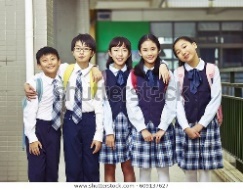 Du hast der chinesischen Fremdsprachenassistentin von den Austauschschülern erzählt und stellst ihr mit Hilfe des Bogens die Familie eines Austauschschüler vor. 
选一个人     xuǎn yīge rén                   Wähle eine Person aus.

2) 介绍他/她家
    jièshào tā jiā                   Stelle seine/ihre Familie vor. 注意内容、发音、语言|语法
 zhùyì nèiróng, fāyīn, yǔyán|yǔfǎ            Achte auf Inhalt, Aussprache und Sprache/Grammatik.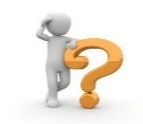 Xūyào bāngzhù ma? Brauchst du Hilfe?        

Wenn du Hilfe brauchst findest du auf dem Tisch Kärtchen mit Redemitteln.
-------------------------------------------------------------------------------------------------------------------------------------------------------------------CI UV7-1-2  我介绍他/她家家  Wǒ jièshào tā jiā Ich stelle seine/ihre Familie vor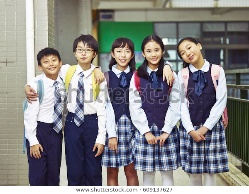 Du hast der chinesischen Fremdsprachenassistentin von den Austauschschülern erzählt und stellst ihr mit Hilfe des Bogens die Familie eines Austauschschüler vor. 
选一个人     xuǎn yīge rén                   Wähle eine Person aus.

2) 介绍他/她家
    jièshào tā jiā                   Stelle seine/ihre Familie vor. 注意内容、发音、语言|语法
 zhùyì nèiróng, fāyīn, yǔyán|yǔfǎ            Achte auf Inhalt, Aussprache und Sprache/Grammatik.Xūyào bāngzhù ma?  Brauchst du Hilfe?        

Wenn du Hilfe brauchst findest du auf dem Tisch Kärtchen mit Redemitteln.我介绍他/她家家  Wǒ jièshào tā jiā Ich stelle seine/ihre Familie vorBāngzhùkǎ       HilfekärtchenStelle die Familien vor, in dem du die Informationen zu den jeweiligen Personen einsetzt oder die passenden Sätze auswählst.
 Wenn du große Mühe hast, findest du auf der rechten Seite eine Vorstellung von Wang Yimíngs Familie, die du einfach vortragen kannst.------------------------------------------------------------------------------------------------------------
我介绍他/她家家  Wǒ jièshào tā jiā Ich stelle seine/ihre Familie vor Bāngzhùkǎ       HilfekärtchenStelle die Familien vor, in dem du die Informationen zu den jeweiligen Personen einsetzt 
oder die passenden Sätze auswählst-
 Wenn du große Mühe hast, findest du auf der rechten Seite eine Vorstellung von Wang Yimíngs Familie, die du einfach vortragen kannst.Setze die fehlenden Informationen ein bzw. wähle die passenden Sätze aus: 
 
…………………jiā yǒu ……….kǒu rén.Tā yǒu yīge yéye hé yīge nǎinai. Tā méi yǒu yéye hé nǎinai.Tā yě yǒu bàba hé māma.…. yǒu xiōngdì jiěmèi.
…. méiyǒu xiōngdì jiěmèi.Tā yǒu yī ge jiějie.Tā méi yǒu yī ge gēge, yīge jiějie, yīge dìdi, yīge mèimei.     Beispiel: 
Wáng Yīmíng jiā yǒu 5 kǒu rén.Tā yǒu yīge yéye hé yīge nǎinai. Tā yě yǒu bàba hé māma.Wáng Yīmíng méiyǒu xiōngdì jiěmèi.Tā méi yǒu yī ge gēge, yīge jiějie, yīge dìdi, yīge mèimei. Setze die fehlenden Informationen ein bzw. wähle die passenden Sätze aus: 
 
…………………jiā yǒu ……….kǒu rén.Tā yǒu yīge yéye hé yīge nǎinai. Tā méi yǒu yéye hé nǎinai.Tā yě yǒu bàba hé māma.…. yǒu xiōngdì jiěmèi.
…. méiyǒu xiōngdì jiěmèi.Tā yǒu yī ge jiějie.Tā méi yǒu yī ge gēge, yīge jiějie, yīge dìdi, yīge mèimei. Beispiel: 
Wáng Yīmíng jiā yǒu 5 kǒu rén.Tā yǒu yīge yéye hé yīge nǎinai. Tā yě yǒu bàba hé māma.Wáng Yīmíng méiyǒu xiōngdì jiěmèi.Tā méi yǒu yī ge gēge, yīge jiějie, yīge dìdi, yīge mèimei. 